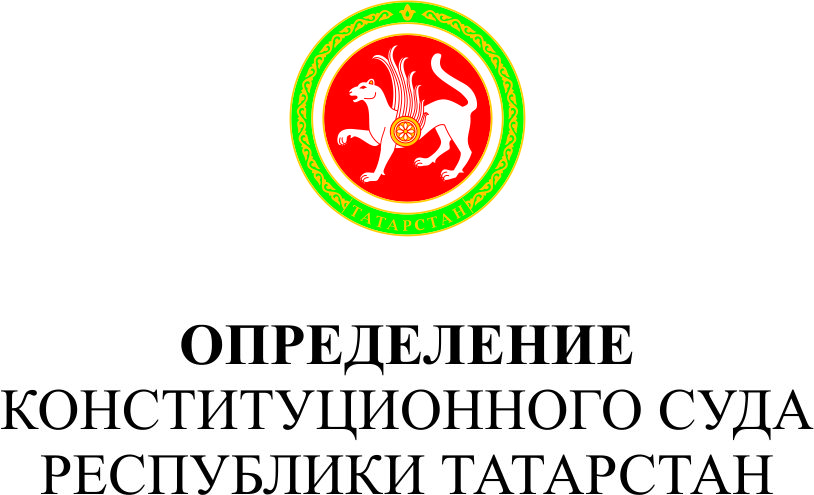 об отказе в принятии к рассмотрению жалобы гражданина
Е.М. Новикова на нарушение его конституционных прав и свобод абзацами первым, вторым подпункта 5.2.2, абзацами вторым, третьим подпункта 5.2.3, абзацами третьим, четвертым, шестым, восьмым, девятым подпункта 5.2.4, абзацем вторым подпункта 5.2.5 и подпунктом 5.2.6 Положения о порядке размещения рекламных конструкций на территории города Казани, утвержденного решением Казанской городской Думы от 26 ноября 2009 года № 9-44 «О размещении рекламных конструкций в городе Казани» (в редакции решения Казанской городской Думы от 3 октября 2014 года № 18-36)город Казань							      24 декабря 2015 годаКонституционный суд Республики Татарстан в составе Председателя Ф.Г. Хуснутдинова,    судей    Р.Ф. Гафиятуллина,    Л.В. Кузьминой,
Р.А. Сахиевой, А.А. Хамматовой, А.Р. Шакараева,заслушав в судебном заседании заключение судьи Р.А. Сахиевой, проводившей на основании статьи 44 Закона Республики Татарстан
«О Конституционном суде Республики Татарстан» предварительное изучение жалобы гражданина Е.М. Новикова,установил: 	1. В Конституционный суд Республики Татарстан обратился гражданин Е.М. Новиков с жалобой на нарушение его конституционных прав и свобод абзацами первым, вторым подпункта 5.2.2, абзацами вторым, третьим подпункта 5.2.3, абзацами третьим, четвертым, шестым, восьмым, девятым подпункта 5.2.4, абзацем вторым подпункта 5.2.5 и подпунктом 5.2.6 Положения о порядке размещения рекламных конструкций на территории города Казани, утвержденного решением Казанской городской Думы
от 26 ноября 2009 года № 9-44 «О размещении рекламных конструкций в городе Казани» (в редакции решения Казанской городской Думы от 3 октября 2014 года № 18-36) (далее — Положение).Оспариваемыми подпунктами Положения установлены отдельные требования к размещению рекламных конструкций с учетом необходимости сохранения внешнего архитектурного облика города Казани.  Как следует из жалобы и приложенных к ней копий документов, гражданин Е.М. Новиков, как председатель Совета многоквартирного дома по ул. Академика Губкина города Казани, с целью согласования размещения рекламы на фасаде дома обратился в Исполнительный комитет муниципального образования города Казани. Однако ему было отказано на том основании, что место установки рекламной конструкции не соответствует требованиям о ее размещении, утвержденным Положением. Для проверки правомерности данного отказа заявитель обратился в Управление Федеральной антимонопольной службы по Республике Татарстан, а также в Федеральную антимонопольную службу, из ответов которых следует, что решение Исполнительного комитета муниципального образования города Казани об отказе во включении данного дома в схему размещения рекламных конструкций законное и обоснованное, а само Положение соответствует нормам действующего законодательства. Гражданин Е.М. Новиков также обратился с заявлением об оспаривании отдельных норм Положения в Вахитовский районный суд города Казани, решением которого от 26 мая 2015 года было отказано в удовлетворении его требований.По мнению заявителя, оспариваемые правовые нормы Положения направлены не на сохранение внешнего архитектурного облика города Казани, а на незаконное ограничение прав и свобод граждан, являющихся собственниками квартир в многоквартирном доме.Кроме того, он отмечает, что в обжалуемом Положении отсутствуют правила по содержанию зданий (включая жилые дома), сооружений и земельных участков, на которых они расположены, что исключает возможность установления требований к размещению рекламных конструкций на зданиях и фасадах. На основании вышеизложенного гражданин Е.М. Новиков считает, что обжалуемые нормы Положения, а также отсутствие в нем требований по содержанию зданий (включая жилые дома), сооружений и земельных участков, на которых они расположены, нарушают его конституционные права и свободы, и просит Конституционный суд Республики Татарстан признать их не соответствующими статьям 17, 18, 19, 30 Конституции Республики Татарстан.2. Отношения в сфере рекламы независимо от места ее производства, если распространение рекламы осуществляется на территории Российской Федерации, регулируются Федеральным законом от 13 марта 2006 года
№ 38-ФЗ «О рекламе» (часть 1 статьи 2). В соответствии с частью 5.8 статьи 19 Федерального закона 
«О рекламе» (в редакции Федерального закона от 21 июля 2014 года
№ 264-ФЗ) органы местного самоуправления муниципальных районов или городских округов утверждают схемы размещения рекламных конструкций на земельных участках независимо от форм собственности, а также на зданиях или ином недвижимом имуществе, находящихся в собственности субъектов Российской Федерации или муниципальной собственности. Схема размещения рекламных конструкций является документом, определяющим места размещения рекламных конструкций, типы и виды рекламных конструкций, установка которых допускается на данных местах. Схема размещения рекламных конструкций должна соответствовать документам территориального планирования и обеспечивать соблюдение внешнего архитектурного облика сложившейся застройки, градостроительных норм и правил, требований безопасности.Кроме этого, во избежание нарушения внешнего архитектурного облика, органы местного самоуправления городских округов в соответствии с данным Федеральным законом вправе определять типы и виды рекламных конструкций, допустимых и недопустимых к установке на территории соответствующего муниципального образования или части его территории, в том числе требования к таким рекламным конструкциям, с учетом необходимости сохранения внешнего архитектурного облика сложившейся застройки поселений или городских округов (пункт 4 части 15 статьи 19).Реализуя свои полномочия по установлению порядка размещения рекламных конструкций на территории города Казани, Казанская городская Дума решением от 26 ноября 2009 года № 9-44 утвердила оспариваемое Положение, предусмотрев в пункте 5.2 требования к размещению рекламных конструкций с учетом необходимости сохранения внешнего архитектурного облика города Казани. Конкретное содержание данных требований установлено в том числе в обжалуемых заявителем подпунктах, правовая сущность которых обусловлена градостроительными нормами и правилами, требованиями безопасности. Тем самым оспариваемые заявителем правовые нормы Положения находятся в системной взаимосвязи с пунктом 5.2 Положения, отвечающим тем же требованиям, которые закреплены в вышеуказанном Федеральном законе. Предусмотренное обжалуемыми нормами правовое регулирование не устанавливает необоснованных требований, не допускающих установку и эксплуатацию рекламных конструкций, и направлено на обеспечение соблюдения внешнего архитектурного облика сложившейся застройки города Казани. Из этого следует, что проверка конституционности рассматриваемых положений фактически означала бы оценку указанной нормы федерального законодательства на ее соответствие Конституции Республики Татарстан, что в силу статьи 109 Конституции Республики Татарстан и статьи 3 Закона Республики Татарстан «О Конституционном суде Республики Татарстан» Конституционному суду Республики Татарстан неподведомственно.Относительно отсутствия в обжалуемом Положении требований по содержанию зданий (включая жилые дома), сооружений и земельных участков, на которых они расположены, к внешнему виду фасадов и ограждений, на что указывает в своей жалобе гражданин Е.М. Новиков, следует отметить, что они закреплены в Правилах благоустройства города Казани, утвержденных решением Казанской городской Думы от 18 октября 2006 года № 4-12, которые подлежат применению в их взаимной связи и неразрывном единстве с нормами действующего законодательства, в том числе и с нормами данного Положения. Внесение же с точки зрения заявителя целесообразных изменений в оспариваемое Положение, равно как и исследование фактических обстоятельств дела об обоснованности правоприменительных решений, в том числе в части правомерности отказа в размещении рекламной конструкции на фасаде дома, также не входит в компетенцию Конституционного суда Республики Татарстан. Исходя из изложенного и руководствуясь статьей 3, пунктом 1 части первой статьи 46, частью пятой статьи 66, частями первой и второй статьи 67, статьями 69, 72 и 73 Закона Республики Татарстан «О Конституционном суде Республики Татарстан», Конституционный суд Республики Татарстанопределил:1. 	Отказать в принятии к рассмотрению жалобы гражданина
Е.М. Новикова на нарушение его конституционных прав и свобод абзацами первым, вторым подпункта 5.2.2, абзацами вторым, третьим подпункта 5.2.3, абзацами третьим, четвертым, шестым, восьмым, девятым подпункта 5.2.4, абзацем вторым подпункта 5.2.5 и подпунктом 5.2.6 Положения о порядке размещения рекламных конструкций на территории города Казани, утвержденного решением Казанской городской Думы от 26 ноября 2009 года № 9-44 «О размещении рекламных конструкций в городе Казани» (в редакции решения Казанской городской Думы от 3 октября 2014 года
№ 18-36), поскольку разрешение поставленных заявителем вопросов Конституционному суду Республики Татарстан неподведомственно.2.	Определение Конституционного суда Республики Татарстан по данной жалобе окончательно и обжалованию не подлежит.		3.	Копию настоящего Определения направить гражданину
 Е.М. Новикову, в Казанскую городскую Думу, а также в Исполнительный комитет муниципального образования города Казани.	4.	Настоящее Определение подлежит опубликованию в «Вестнике Конституционного суда Республики Татарстан».№ 18-О                                                                    Конституционный суд                                                                                  Республики Татарстан